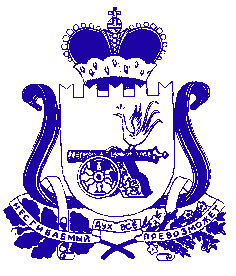 АДМИНИСТРАЦИЯ МУНИЦИПАЛЬНОГО ОБРАЗОВАНИЯ «КРАСНИНСКИЙ РАЙОН» СМОЛЕНСКОЙ ОБЛАСТИП О С Т А Н О В Л Е Н И Еот 06.03.2019 № 75О внесении изменений в Перечень муниципальных программ муниципального образованияКраснинское городское поселение Краснинского района Смоленской областина 2019 год и на плановый период 2020 и 2021 годовВ соответствии с Бюджетным кодексом Российской Федерации, Администрация муниципального образования «Краснинский» район Смоленской областипостановляет:1. Внести изменения в Перечень муниципальных программ муниципального образования Краснинское городское поселение Краснинского района Смоленской области на 2019год и на плановый период 2020 и 2021 годов, утвержденный постановлением Администрации муниципального образования «Краснинский район» Смоленской области от 9 ноября 2018 года № 597 «Об утверждении Перечня муниципальных программ муниципального образования Краснинское городское поселение Краснинского района Смоленской области на 2019 год и на плановый период 2020 и 2021 годов», согласно приложению.     2. Данное постановление подлежит обнародованию путем размещения на официальном сайте Администрации муниципального образования  «Краснинский район» Смоленской области в информационно-телекоммуникационной сети «Интернет».     3. Контроль за исполнением настоящего постановления возложить на начальника отдела городского хозяйства Администрации муниципального образования «Краснинский район» Смоленской области М.А. Исаченкова.Глава муниципального образования«Краснинский район» Смоленской области                          	      	                         С.В. АрхипенковПриложение                                                                              к постановлению Администрации                                                                                      муниципального образования «Краснинский район» Смоленской областиот ______________№   _____Перечень муниципальных программ муниципального образования Краснинское городское поселение Краснинского района Смоленской области  на  2019 год и на плановый период 2020 и 2021 годов№ п/пНаименование  муниципальных программ (подпрограмм, основных мероприятий)№ п/пНаименование  муниципальных программ (подпрограмм, основных мероприятий)1Муниципальная программа «Создание условий для эффективного управления муниципальным образованием Краснинское городское поселение Краснинского района Смоленской области»Обеспечивающая подпрограмма «Эффективное выполнение полномочий муниципальным образованием Краснинское городское поселение Краснинского района Смоленской области» Основное мероприятие «Обеспечение организационных  условий для реализации муниципальной программы»Расходы на организацию деятельности муниципального образованияПодпрограмма «Распоряжение объектами муниципальной собственности муниципального образования»Основное мероприятие «Обеспечение распоряжением объектами  муниципальной собственности муниципального образования»Оценка муниципального имущества, изготовление кадастровых паспортов и (или) технических планов на объекты недвижимости, находящиеся в муниципальной собственности                                                                                     Услуги  по выполнению кадастровых работ по земельным участкам2Муниципальная программа «Развитие дорожно-транспортного комплекса муниципального образования  Краснинское городское поселение Краснинского района Смоленской области»Основное мероприятие «Улучшение транспортно-эксплуатационных качеств автомобильных дорог общего пользования местного значения»Содержание    автомобильных дорог общего пользования и дорожных сооружений, являющихся их технологической частью (искусственных дорожных сооружений)Основное мероприятие «Улучшение транспортно-эксплуатационных качеств улично-дорожной сети»Ремонт и содержание и благоустройство улично-дорожной сети3Муниципальная программа «Создание условий для обеспечения качественными услугами ЖКХ и благоустройство муниципального образования  Краснинское городское поселение Краснинского района Смоленской области»Подпрограмма «Благоустройство территории»Основное мероприятие «Расходы на проведение мероприятий по содержанию территории муниципального образования, а также по содержанию объектов благоустройства»Расходы на  освещение улицРасходы на сбор и удаление твердых бытовых отходов, ликвидацию несанкционированных свалокРасходы на организацию и содержание мест захороненийРасходы по погребению умерших (погибших) граждан, не имеющих супруга, близких родственников либо законного представителя умершегоРасходы на озеленениеПрочее благоустройство (иные расходы по благоустройству, не отнесенные к другим целевым статьям)Подпрограмма "Теплоснабжение, газоснабжение, водоснабжение и водоотведение населенных пунктов"Основное мероприятие "Содействие развитию коммунальной и инженерной инфраструктуры муниципальной собственности"Расходы на содержание объектов газоснабженияРасходы на содержание объектов водоснабженияОбеспечение бесперебойной подачи тепловой и электрической энергии к объектам коммунальной инфраструктурыОсновное мероприятие « Капитальный ремонт муниципального жилого фонда»Расходы на капитальный ремонт муниципального жилого фонда (отдельно стоящие жилые дома и дома блокированной постройки)Взнос на капитальный ремонт общего имущества в многоквартирном доме на территории поселенияОсновное мероприятие «Предоставление субсидии на возмещение затрат некомпенсированных доходами  от предоставления услуг муниципальной бани»Субсидия на возмещение затрат некомпенсированных доходами от предоставления услуг муниципальной баниОсновное мероприятие «Расходы на проведение мероприятий в области жилищного хозяйства»Расходы на оплату коммунальных услуг по содержанию жилых помещений, включенных в специализированный жилищный фонд, находящихся в казне4Муниципальная программа "Создание благоприятного предпринимательского климата на территории муниципального образования Краснинское городское поселение Краснинского района Смоленской области"Основное мероприятие «Создание и развитие инфраструктуры поддержки субъектов малого и среднего предпринимательства»Развитие малого и среднего предпринимательства на территории муниципального образования5Муниципальная программа  «Создание условий для обеспечения безопасности жизнедеятельности населения муниципального образования Краснинское городское поселение Краснинского района Смоленской области»Основное мероприятие «Обеспечение пожарной безопасности населения, проживающего на территории муниципального образования»Реализация мероприятий противопожарной направленности6Муниципальная программа «Развитие физической культуры и спорта в муниципальном образовании  Краснинское городское поселение Краснинского района Смоленской области» Основное мероприятие «Вовлечение жителей  муниципального образования в систематические занятия физической культурой и спортом»Развитие физической культуры и спорта7Муниципальная программа «Формирование современной городской среды на территории муниципального образования Краснинского городского  поселения Краснинского района Смоленской области»Основное мероприятие «Организация мероприятий по благоустройству территорий общего пользования и дворовых территорий многоквартирных домов в муниципальном образовании»Благоустройство дворовых территорий многоквартирных домовОсновное мероприятие «Обустройство общественных территорий многоквартирных домов муниципального образования Краснинского городского поселения Краснинского района Смоленской области»Благоустройство территорий общего пользования населения8Муниципальная программа «Развитие культуры и туризма на территории  муниципального образования Краснинского городского поселения Краснинского района Смоленской области» Основное мероприятие «Организация культурно-досугового обслуживания населения муниципального образованияРасходы на проведение культурно-массовых мероприятий9Муниципальная программа «Создание условий для осуществления градостроительной деятельности на территории Краснинского городского поселения Краснинского района Смоленской области» Основное мероприятие «Подготовка и внесение изменений в  генеральные планы, правила землепользования и застройки в муниципальном образованииАктуализация Генерального плана Краснинского городского поселения Краснинского района Смоленской областиПодготовка цифровой картографической основы для разработки электронной версии схем Генерального плана и правил землепользования и застройки Краснинского городского поселения Краснинского района Смоленской областиРазработка нормативов градостроительного проектирования Краснинского городского поселения Краснинского района Смоленской областиАктуализация правил землепользования и застройки Краснинского городского поселения Краснинского района Смоленской области